IGN COLLEGE, LADWACAREER GUIDANCE CELL ONLINE AWARENESS PROGRAMME ON ENTREPRENEURSHIPUNDER National Level Awareness Programme (NLAP) on Entrepreneurship: ‘Sambhav-2021’.Dated: 23.11.2021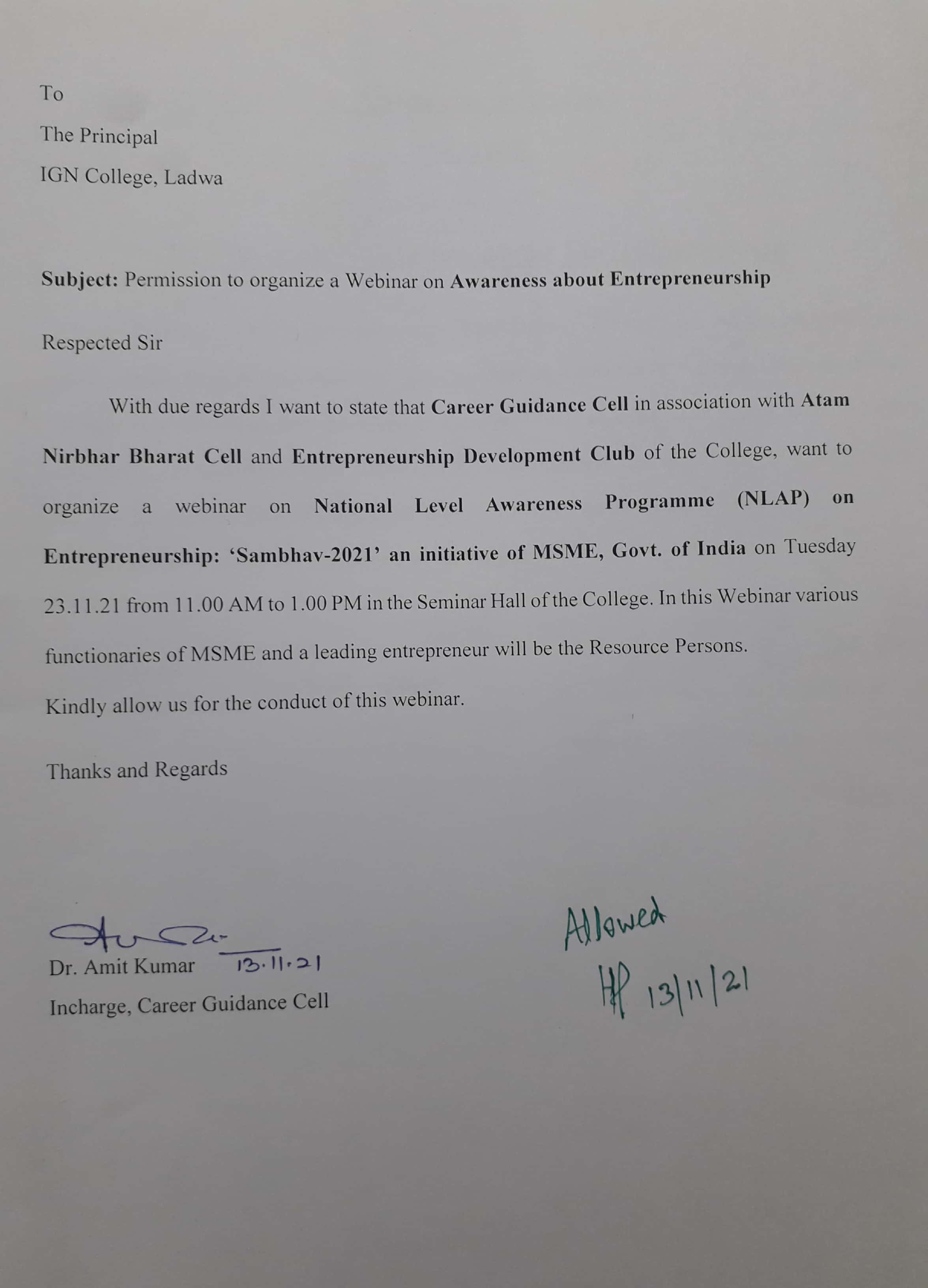 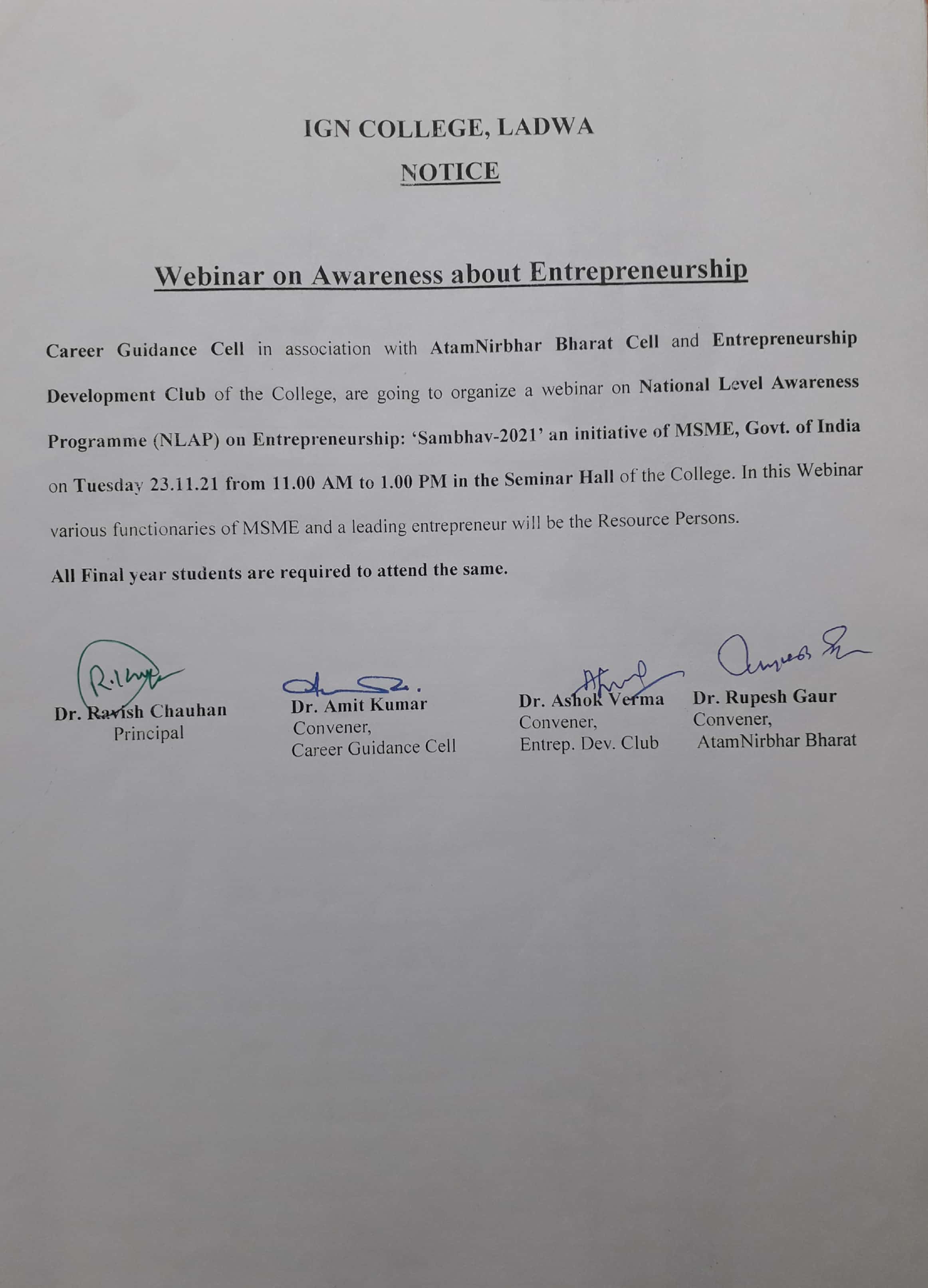 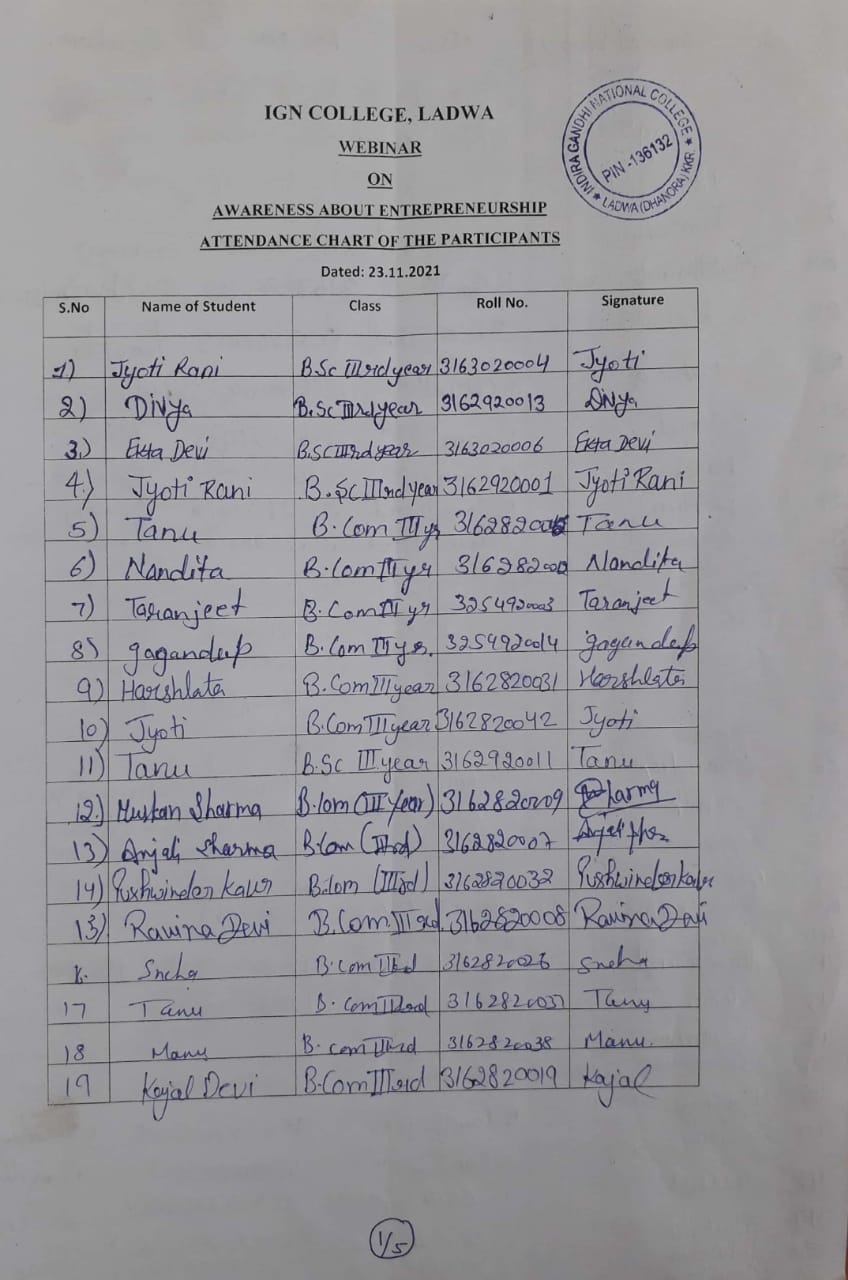 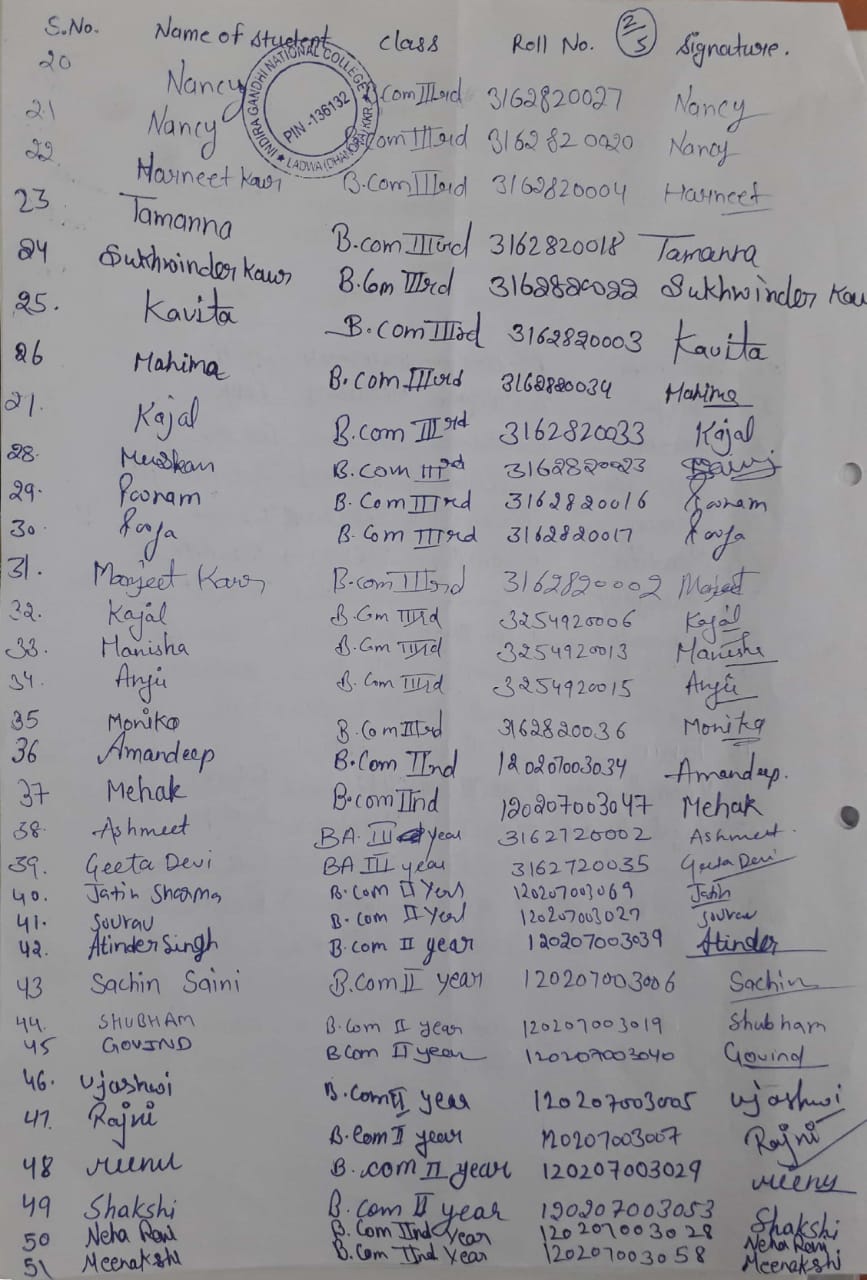 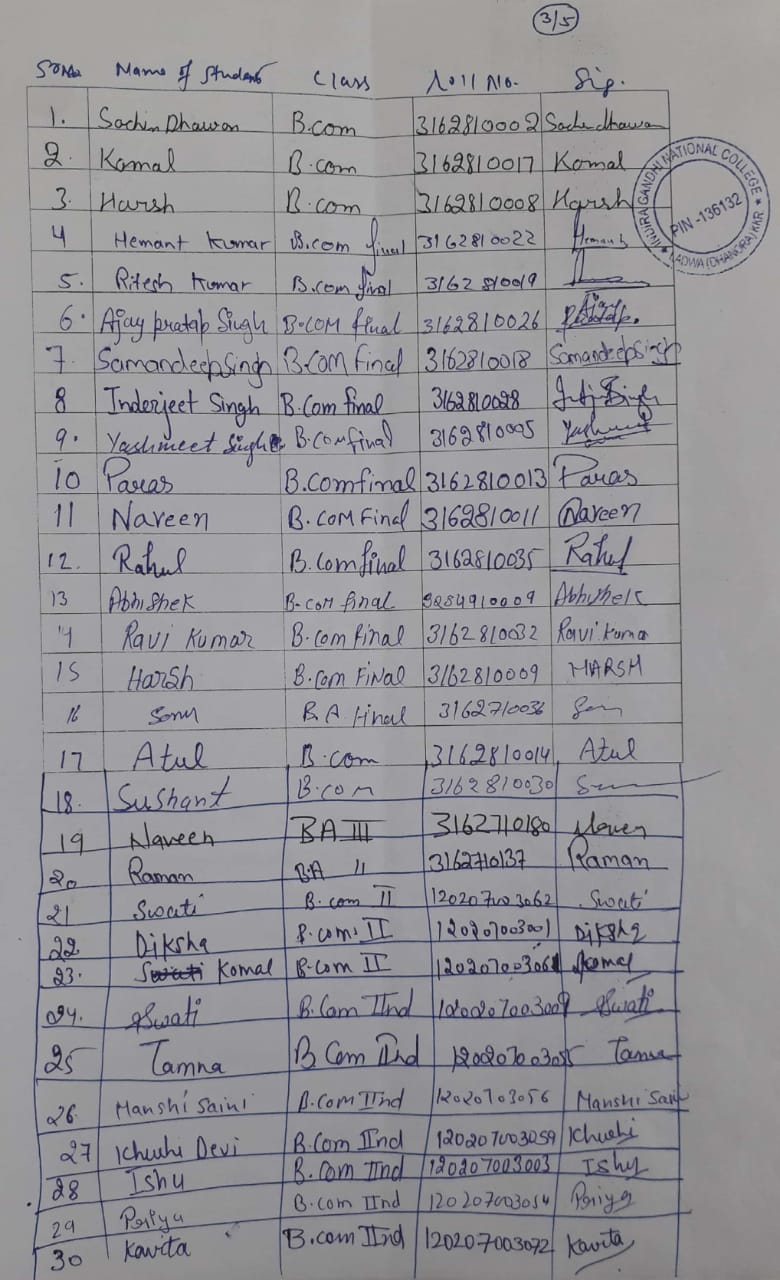 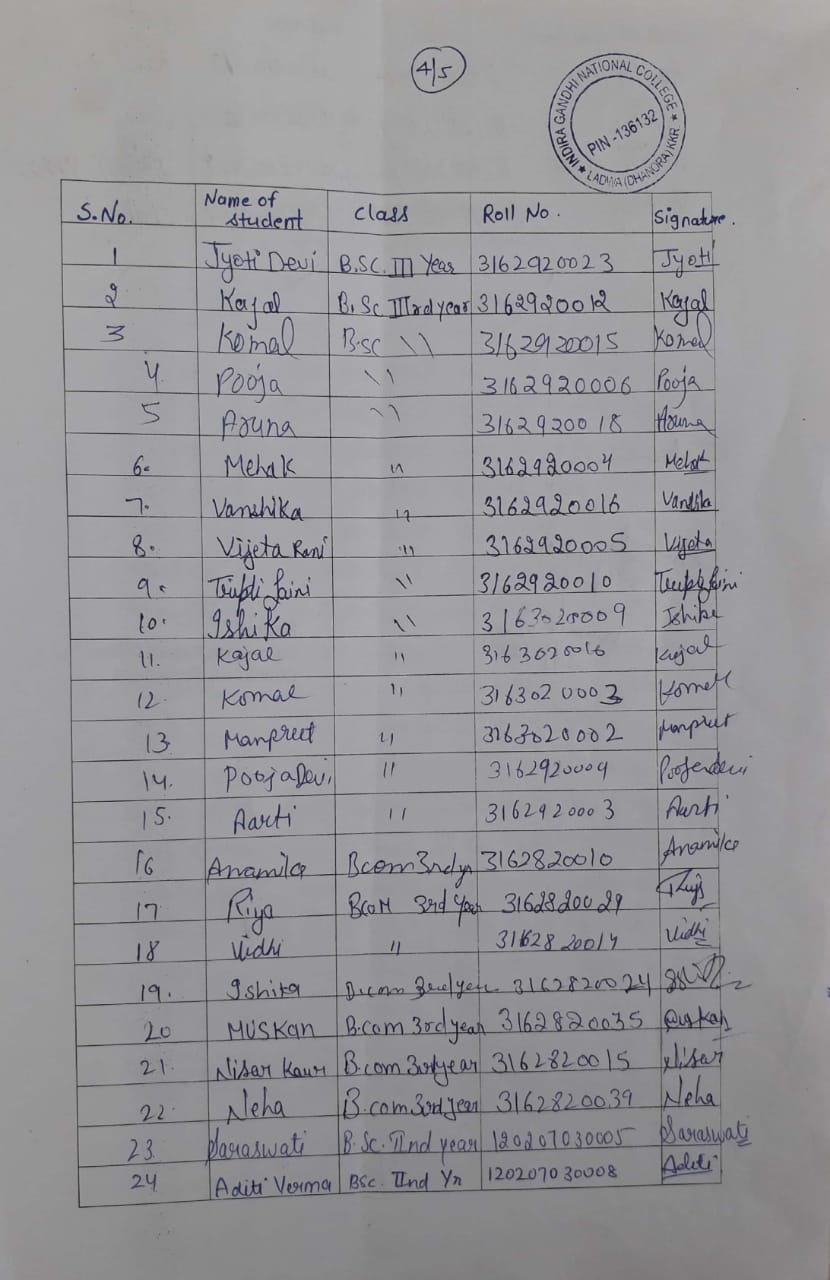 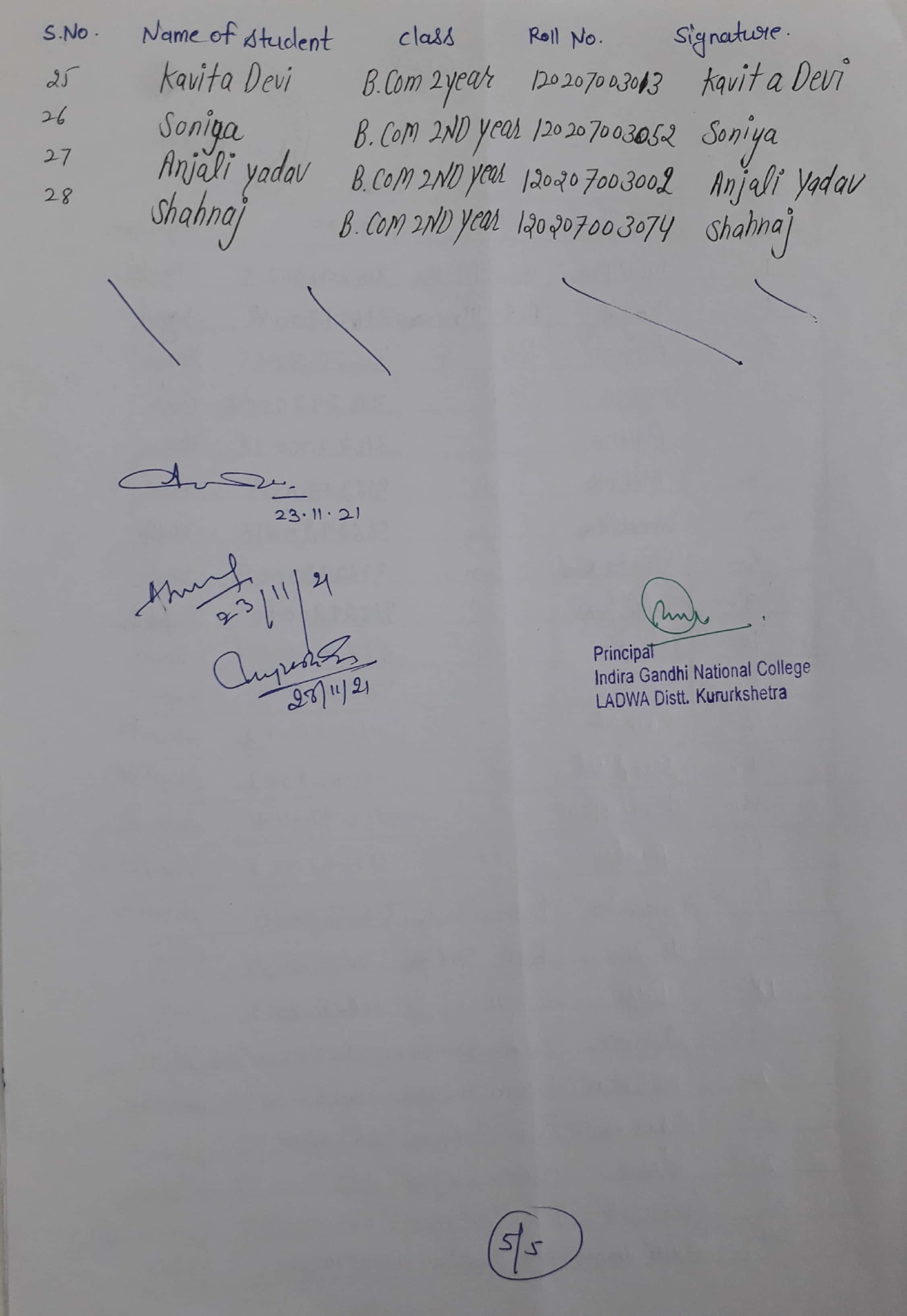 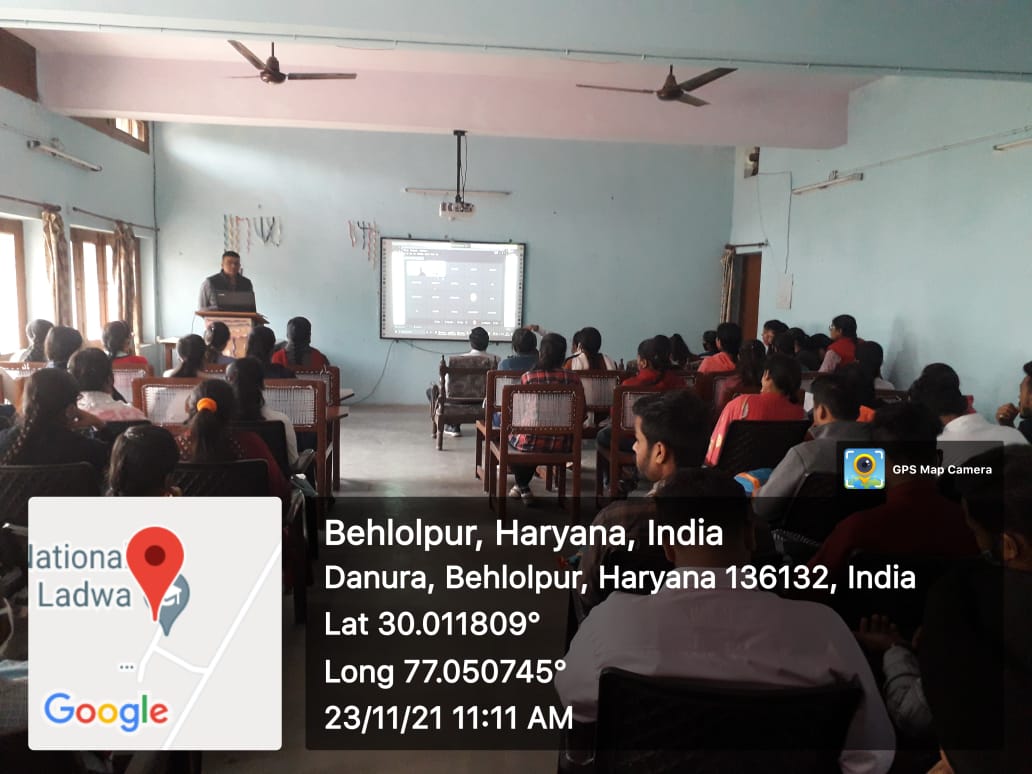 Dr. Amit Kumar, Convener, Career Guidance Cell welcome all the guests and participants of this webinar.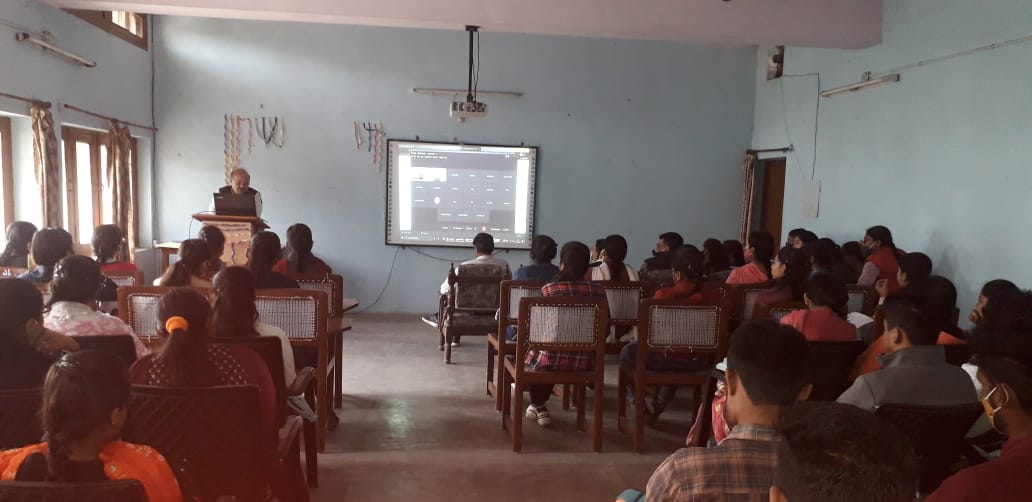 Dr. Ravish Kumar Chauhan, Principal of the College welcome the guests and participants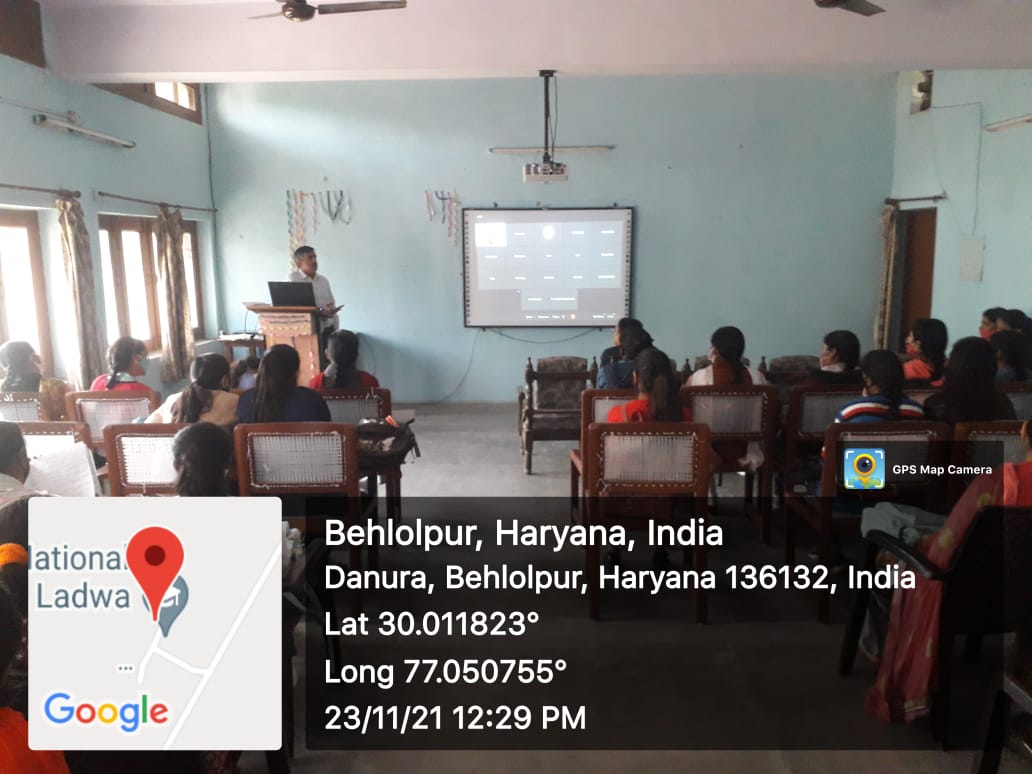 Dr. Rupesh Gaur, Convener, Atam Nirbhar Bharat Cell during his speech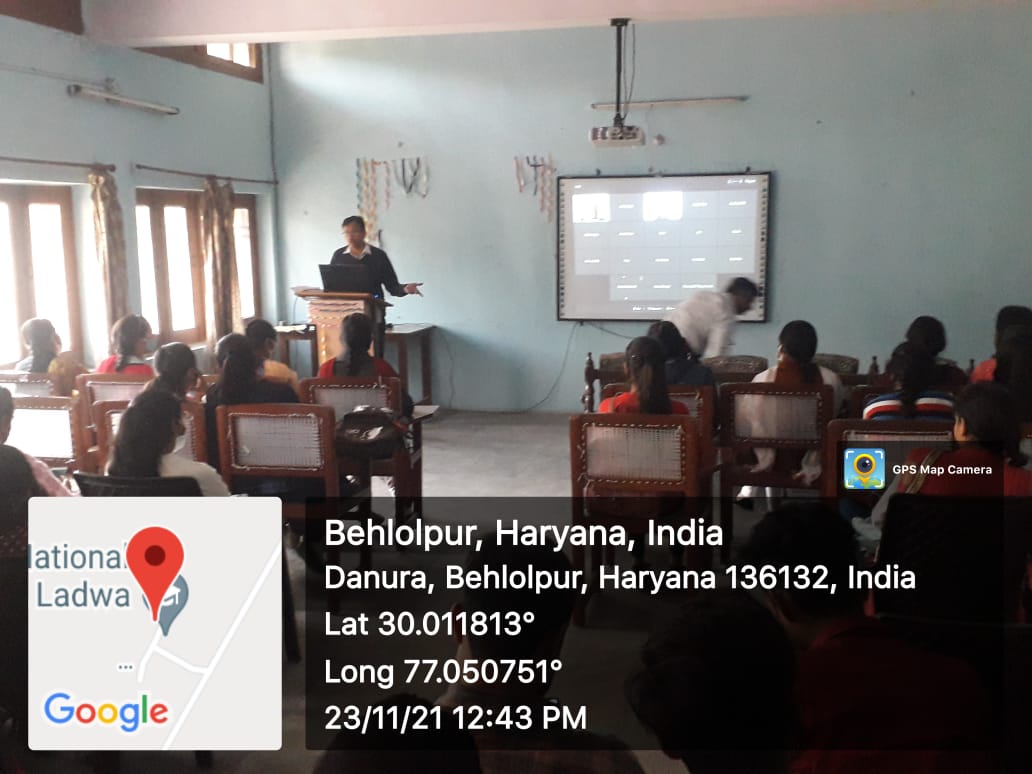 Dr. Ashok Verma, Convener, Entrepreneurship Development Club thanks all the Resource persons and participants.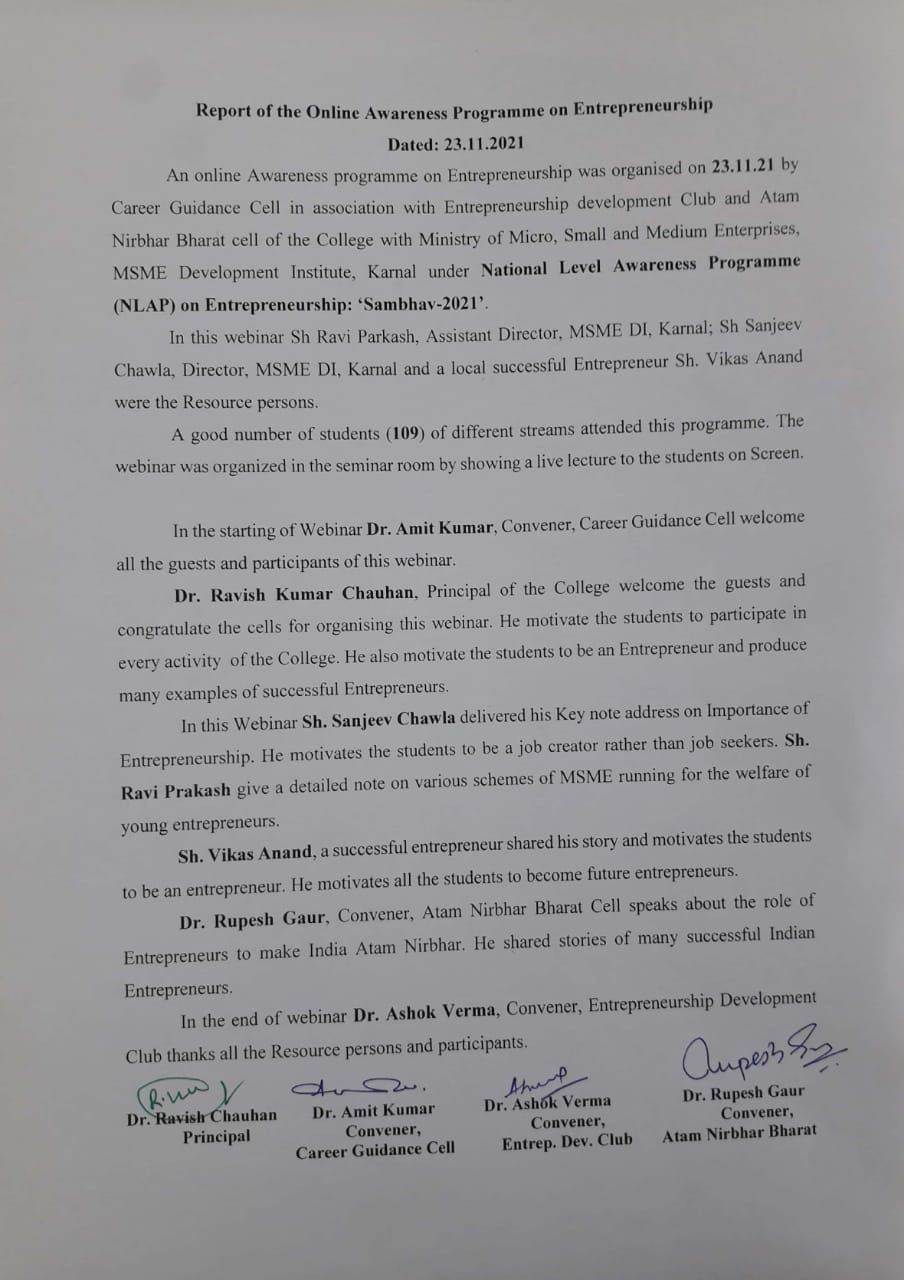 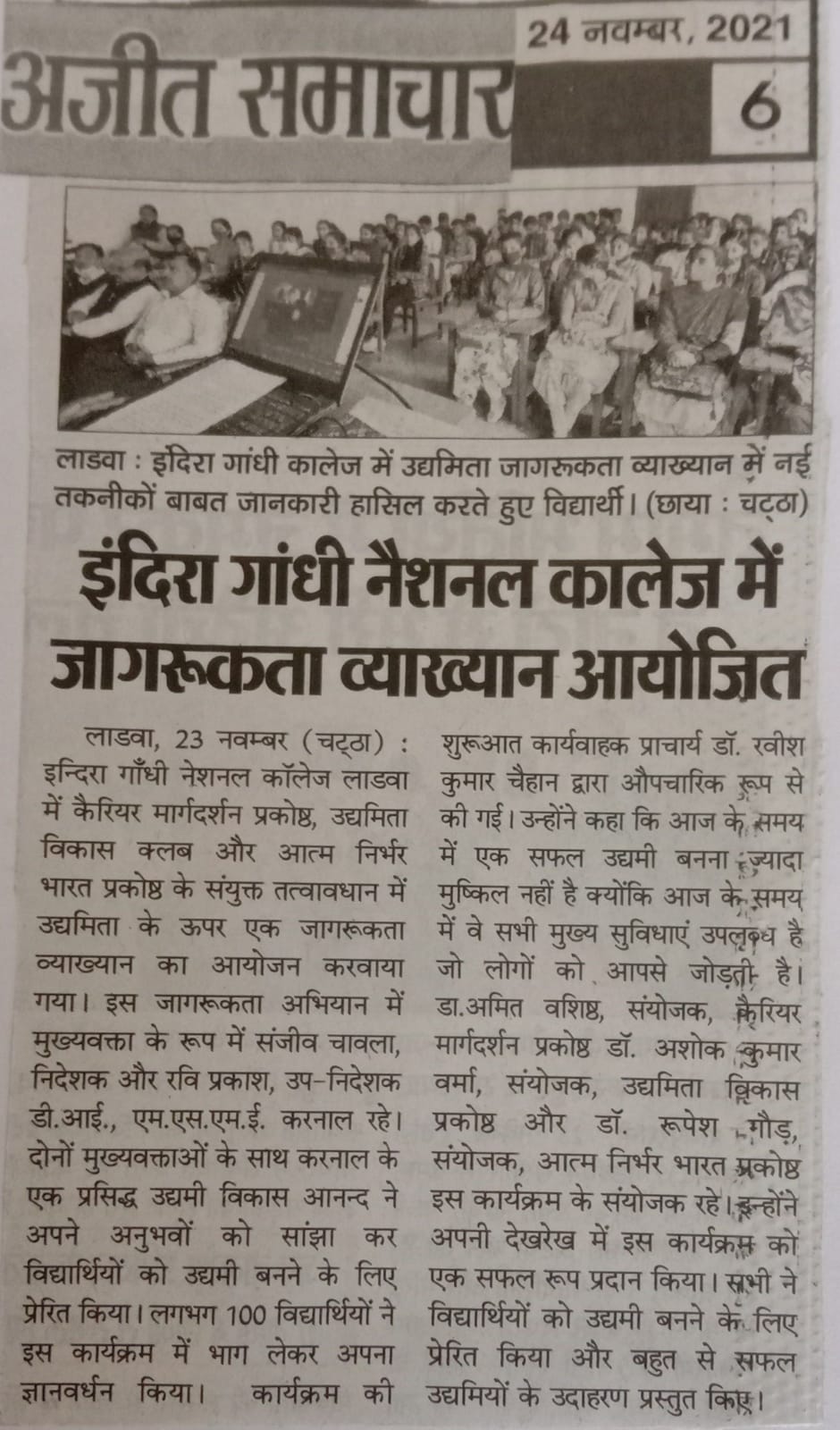 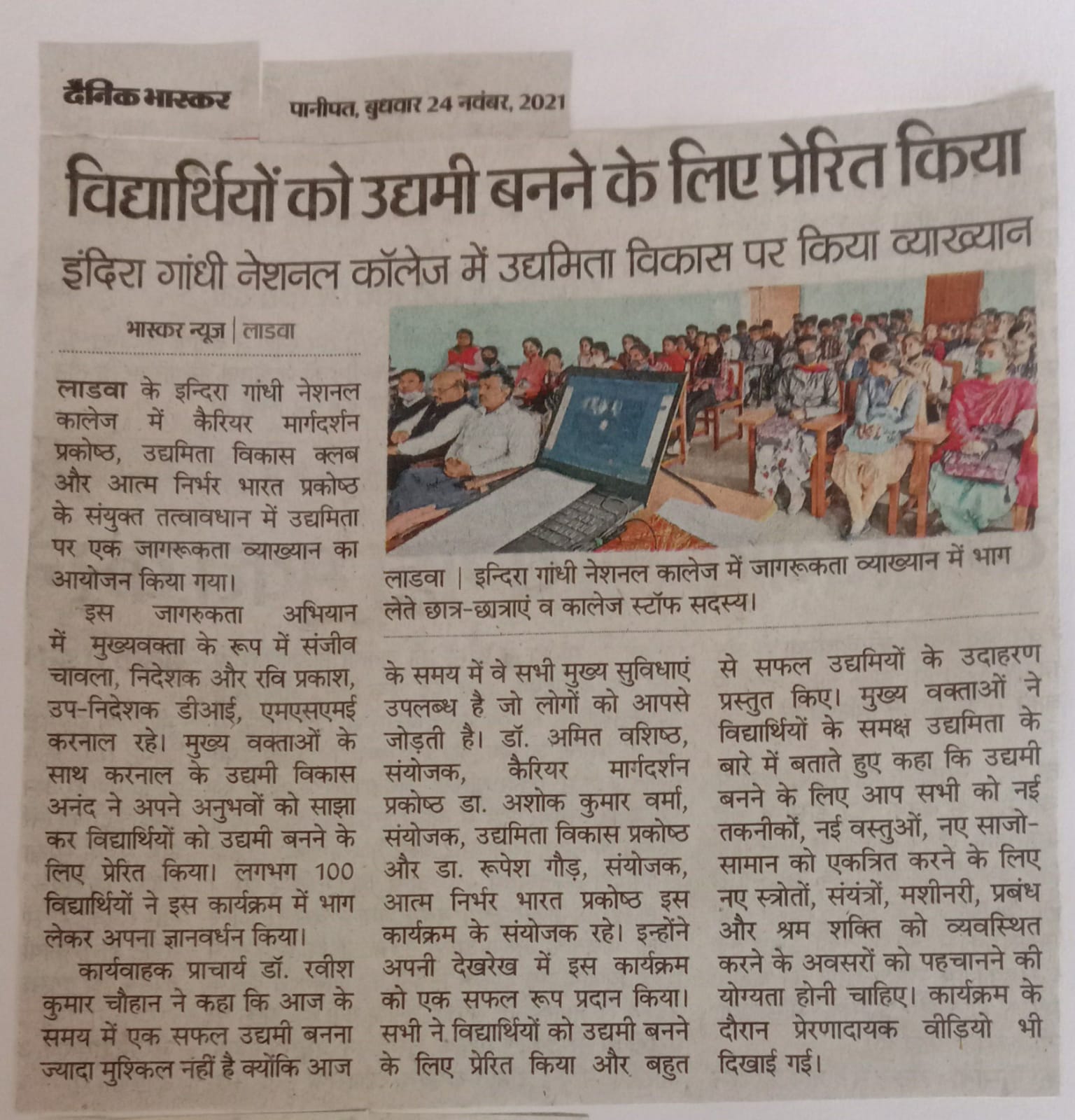 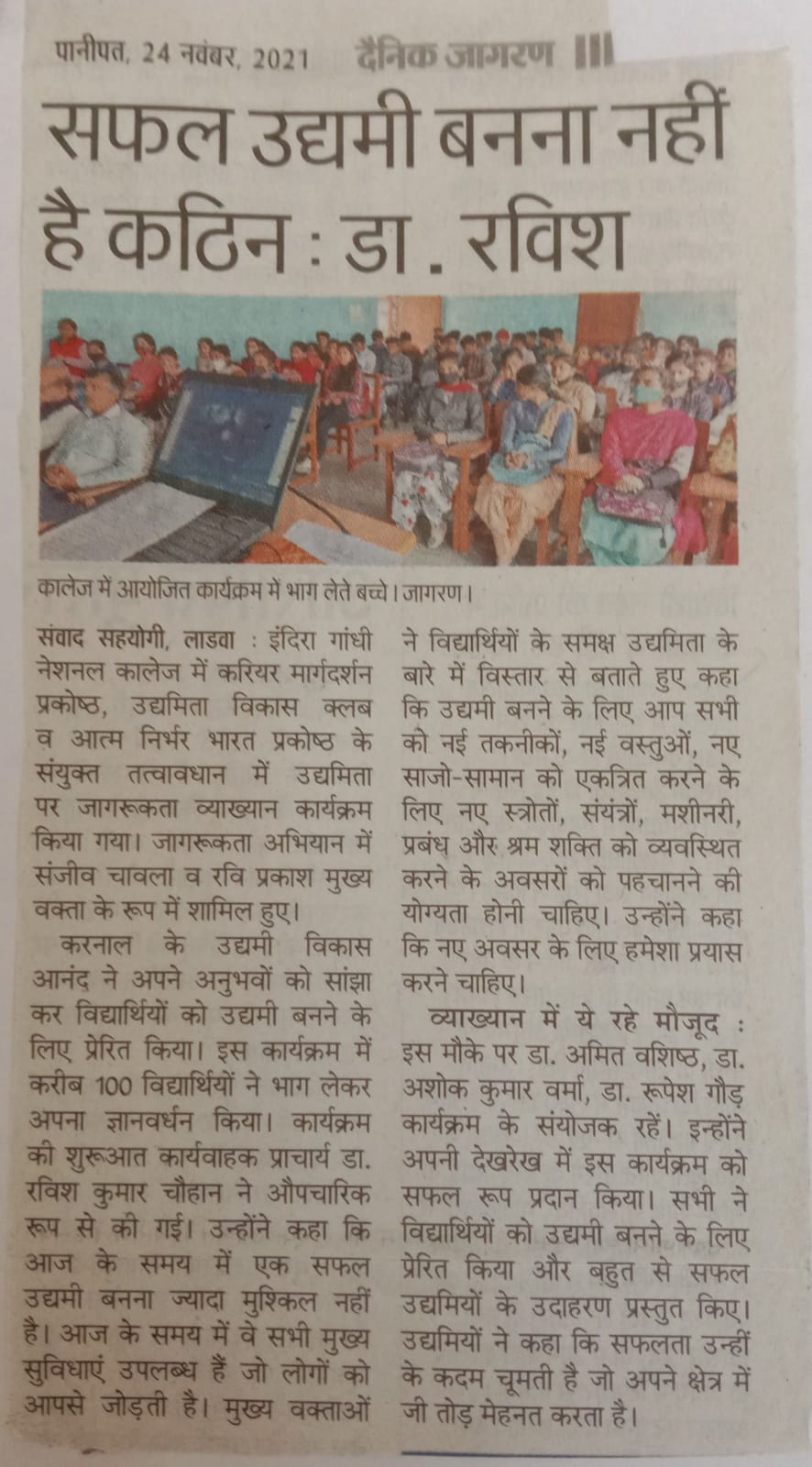 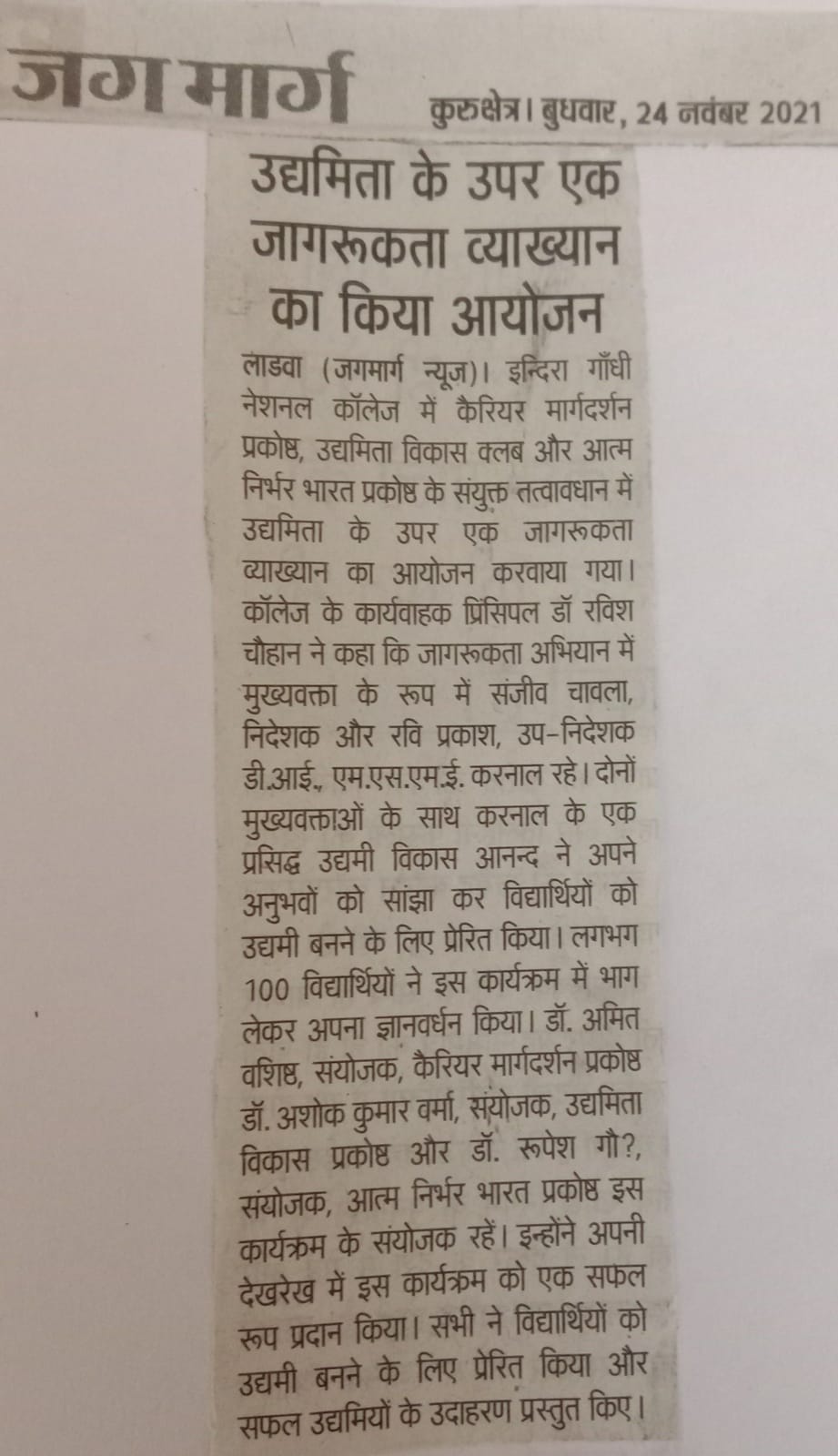 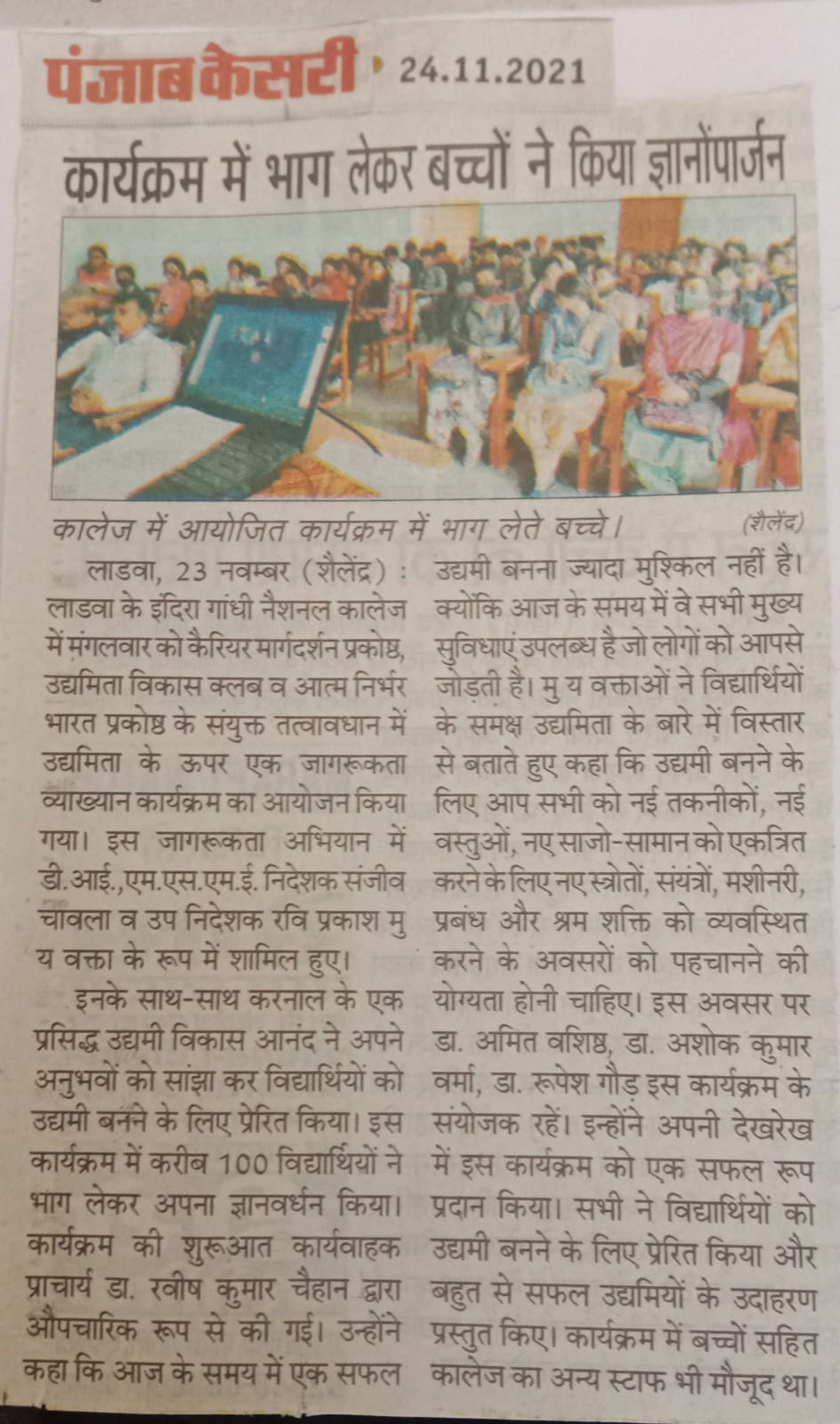 